Tender textPE100 tee, short, for HE butt weldingGeneral preliminary remarkThe fittings to be offered must be manufactured from material in compliance with the PE100+ Association and according to DIN EN 12201 with respect to dimensions, tolerances and quality requirements. Proof must be provided that they were manufactured on the basis of a quality assurance system in accordance with DIN EN ISO 9001. For all fittings a certificate in accordance with DIN EN 10204 must be submitted by the manufacturer. The body of the fitting must be manufactured in the injection moulding process or alternatively, in the case of more complex structures, from a piece of homogeneous semi-finished material so as to ensure the required reinforcement and therefore high stability of the fitting. Semi-finished materials manufactured from wound rods or the subsequent application of other forms of reinforcing are not permitted.If the main bodies are manufactured from hollow rods, PE100 pipe pieces of the same quality must be welded to the outlet pipe according to the HE butt welding procedure; inner beads of up to d 630 mm must be removed.Standards/guidelinesDIN EN 12201, DVS 2207, DVS 2210, DIN EN 10204, DIN EN ISO 9001, DIN EN ISO 50001, DVGW W 400-2, DVGW GW 335Permits/certificatesAcceptance test certificate 3.1 according to DIN EN ISO 10204 for the semi-finished material from the processed raw material with indication of MFR and OIT; only PE100 material in compliance with PE100+ AssociationManufacturer certified according to ISO 9001:2015 and ISO 50001:2011Manufacturer:Reinert-Ritz GmbH or equivalentPerformance specification:PE100 tee, pressure class-compatible, short for HE butt welding, 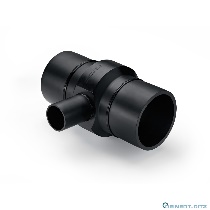 Run pipe d1:       d ... SDR … Outlet d2:            d ... SDR ...  Proof of delivery:Reinert-Ritz GmbHErnst-Heinkel-Straße 248531 NordhornTel.: +49 5921 8347-0Fax: +49 5921 8347-25www.reinert-ritz.deEmail: contact@reinert-ritz.com